Dear Candidate,   On behalf of the Governing Body of Freckleton C of E Primary School, thank you for your interest in the position of Headteacher.We trust that you will find the documents included with the advertisement informative and helpful.The current Headteacher is leaving for a promoted post at the end of August 2024. Under her leadership the school has thrived, delivering an excellent Christian education, where all stakeholders are valued.The school itself is a one form entry and the Governing Body are responsible for the onsite nursery and wrap round provision that benefits and enhances the composition of the school.We are very proud of our happy, caring, successful school and are looking to appoint a highly motivated, enthusiastic leader and team player, who has the vision to build upon our many strengths and move the whole school forward, mindful of our strong Christian values and links with our village and church communities.We hope that you will take the opportunity to learn more about the school through our website  https://www.freckleton.lancs.sch.uk/ and you are welcome to make an informal visit to the school before applying. This can be arranged by contacting the school office (Telephone No 01771632350.)If you are interested in being considered for the post, please apply using our online Diocesan form, accompanied by a concise covering letter (minimum font size 12 ), telling us why you think you are the best person to lead our school.Thank you for taking time to read this letter.       Yours faithfully,                    Gwen Hughes ( Chair of Governors )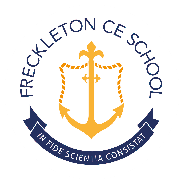 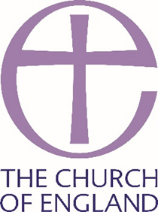 